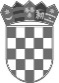                           GRAD OMIŠUpravni odjel za komunalno stambene djelatnosti,          uređenje prostora i zaštitu okolišaKLASA: 363-01/21-01/245URBROJ:2155/01-05-01/1-21-05Omiš, 26. svibnja 2021. godine	Temeljem odredbi članka 7. Odluke o davanju javnih površina na privremeno korištenje (Službeni glasnik Grada Omiša br. 10/13) i članka 39. Statuta Grada Omiša (Službeni glasnik Grada Omiša br. 4/09, 9/10, 2/13, 10/13, 1/18, 8/18 i 2/21) u predmetu odabira najpovoljnijih ponuda radi postavljanja štandova, pokretnih naprava, i sl., na javnim površinama u razdoblju od 15. lipnja do 15. rujna 2021. godine, Gradonačelnik Grada Omiša, donosiZAKLJUČAK	1. Temeljem provedenog javnog natječaja za prikupljanje pisanih ponuda za davanje na privremeno korištenje javnih površina na području Grada Omiša, određenih za postavljanje štandova, pokretnih naprava i sl., u razdoblju od 15. lipnja do 15. rujna 2021. godine, koji je oglašen u listu “Slobodna Dalmacija”, a tekst natječaja objavljen na www.omis.hr i na oglasnoj ploči Grada Omiša 14. svibnja 2021. godine, utvrđuju se najpovoljniji ponuditelji prema lokacijama:	2. Dana 27. svibnja 2021. godine Ignacije Mazarekić, vl. Obrta za trgovinu “MONIKA”   i Mario Mazarekić, vl.  Obrta za ugostiteljstvo “FAST FOOD TASTY” dostavili su Izjave o odustanku na lokaciji br. 23., stoga lokacija ostaje upražnjena.	    Dana 27. svibnja 2021. godine Anton Mazarekić, vl.  Obrta “IGNACIO” i  Ignacije Mazarekić, vl. Obrta za trgovinu “MONIKA”   dostavili su Izjave o odustanku na lokaciji br. 24., stoga lokacija ostaje upražnjena.	3. Sudionicima koji su dostavili Izjave o odustajanju, sa lokacija na koje su izabrani, jamčevina se ne vraća. 	5. Odabrani ponuditelji dužni su u razdoblju od 01. lipnja 2021. godine do 08. lipnja 2021. godine potpisati Ugovor o privremenom korištenju javne površine, u protivnom će se smatrati da je ponuditelj odustao od ugovora i gubi pravo na povrat jamčevine.	6. Za provedbu ovog Zaključka zadužuje se Upravni odjel za komunalno stambene djelatnosti, uređenje prostora i zaštitu okoliša.	7. Ovaj Zaključak objavit će se na web stranici i oglasnoj ploči Grada Omiša dana 28. svibnja 2021. godine.                                                                                                                                                                                                                                                                                                                                                                                                                                                                   GRADONAČELNIK:                                                                                                                                                                                                                                           Ivo Tomasović, dipl.oec. v.r. BR.LOKACIJAODABRANI PONUDITELJPONUĐENI IZNOS U KN.2.na križanju ulice Fošal i ulice J. KneževićaSičić d.o.o.10.102,003.u ulici Fošal, u prolazu pored trgovine “Mozaik knjiga”4.u ulici Fošal, zapadno od trgovine “BIMITA”Anita Štebih, vl. Trgovačkog obrta “AURELA”11.040,005.na Trgu hrvatskih branitelja (Borići)Ljubica Mikulić, vl. Obrta za ugost. “OLMISSUM”10.010,006.na Trgu hrvatskih branitelja (Borići)Ivanka Popović, vl. Sez. obrta za ugostiteljstvo “MATI”5.735,007.na Trgu hrvatskih branitelja (Borići)Sanja Grgat, vl. Obrta “JANTAR”10.079,008.na Trgu hrvatskih branitelja (Borići)Ivica Balić, vl. Obrta “KURSAN”8.350,009.na Trgu hrvatskih branitelja (Borići)10na Trgu hrvatskih branitelja (Borići)11na Trgu hrvatskih branitelja (Borići)12.na Trgu hrvatskih branitelja (Borići)Tea Galić, vl. Obrta za dizajn “OBSESSION BAG”3.200,0013.na Trgu hrvatskih branitelja (Borići)14.u ulici Fošal, nasip15.u ulici Fošal, nasip16.u ulici Fošal, nasip17.u ulici Fošal, nasip18.u ulici Fošal, nasip19.u ulici Fošal, nasip20.u ulici Fošal, nasip21.na sjevernoj strani ulice Fošal, ispred  trgovine “Studenac “Nikola Amižić, vl. obrta za proizvodnju i trgovinu “NIA”6.415,0022.na sjevernoj strani ulice Fošal, ispred  trgovine “Studenac “Katarina Živanović, vl. Obrta “ŽIVANOVIĆ”10.050,0023.u ulici Punta (uz tzv. “žutu stazu”, nasuprot Centra za kulturu)Ignacije Mazarekić, vl. Obrta za trgovinu “MONIKA”9.100,0024.u ulici Punta (uz tzv. “žutu stazu”, nasuprot Centra za kulturu)Anton Mazarekić, vl. Obrta “IGNACIO”9.100,0025.u ulici Punta (uz tzv. “žutu stazu”, nasuprot Centra za kulturu)Monika Mazarekić, vl. sez. obrta za trgovinu i proizvodnju “VLADANOVIĆ”4.920,0026.u ulici Punta (uz tzv. “žutu stazu”, nasuprot Centra za kulturu)27.u Omišu, na desnoj obali rijeke Cetine, uz šetnicu28.u Lokvi Rogozninici, Ivašnjak (č.z. 4114/1)29.u Lokvi Rogozninici, Ivašnjak (č.z. 4114/1)30.Mimice, šetnica na zapadnom dijelu porta